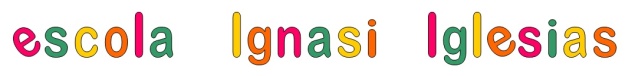 ACTA D’ELECCIÓ DEL CONSELL RECTOR DE LA COOPERATIVA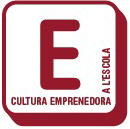 Centre: Escola Ignasi Iglesias   Població: Tordera   Nivell: 5è   Grup: B   Curs: 2014-2015 A Tordera, sent les 16:23 hores del dia 5 de Novembre de 2014, s’ha reunit el curs de 5è B per a l’elecció del Consell Rector de la nostra cooperativa. Han actuat com a:Presidenta: Maria Fernández (Delegada)  Secretaria: Nerea Cuadros (Sotsdelegada) El resultat de la votació ha estat el següents:Queda escollida com a presidenta Naiara Rodríguez amb 12 vots.Queda escollida com a vicepresidenta Ferdaous Akaddid amb 11  vots.Queda escollida com a secretaria Júlia Duràn amb 7 vots.Queda escollida sostsecretaria Nerea Cuadros amb 6 vots.Queda escollit com a tresorer Matías Chazarreta amb 16 vots.Queda escollit com a vicetresorer Óscar Cortijo amb 2 vots. Així doncs aquest serà el consell rector que han escollit lliurament els alumnes de 5èB per la cooperativa. Sense altre assumpte a tractar, s’aixeca la sessió. 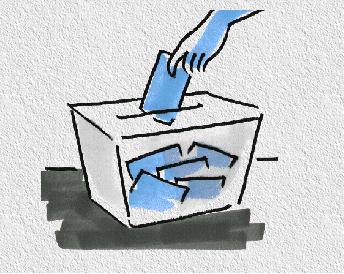 Tordera, 5 de Novembre de 2014Presidenta			Secretaria				Tutora 